ROSARY SCHOOL, HALWAN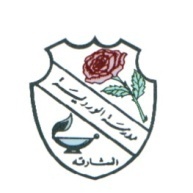 WEEKLY PLAN           GRADE- 1	27TH jan.  2019 – 31st jan, 2019ASSESSMENT  SUNDAYMONDAYTUESDAYWEDNESDAYTHURSDAYEnglish Class Assessment-1English Dictation List- 1ENGLISHSpeaking: S.B pg 51Reading & writing: S.B pg 52,53, W.B pg 36Listening: (audio files:-1. Fish and seafood)W.B pg 37Class Assessment – Learn Unit-5 Funny Fish (Student’s Book & Workbook) and the corresponding work done in the class copybook.(Note that audio files will be done in the class) Home work: Write three sentences about your favorite food  in C-2                   Make a poster to save ocean.Please note that Student’s Book 1 = S.B.Workbook 1 = W.B.Copy book = C-2MATHSUnit 2 –Addition and subtraction 2Making 10 and adding  moreAdding more than two numbers2 more or less10 more or lessH.W:WB page 44  Challenge 3  .IMPORTANT: Please note that the above mentioned exercise for homework to be attempted by the students only after the completion of relative topics in the class, which will be informed by the teachers through the class diary. SCIENCETopic 2 Humans and animals 2.7 Our senses SB pgs. 38-39, WB pgs. 25-262.8. Using our senses SB pgs. 40-41 WB pgs. 27-28*Explore how senses enable humans and animals to be aware of the world around them.Watch these links:https://www.youtube.com/watch?v=9nTUZNz49aU&t=1sLearn keywords: eyes, ears, nose, tongue, skin, sight, hearing, smell, taste, touchHW Draw or stick pictures of the 5 sense organs in your copy book. Write the date, title ‘My senses’ and label the pictures.Revise the previous lessons.ARABIC-حرف العين وحرف الغين .- قصة حرفي العين والغينيتعرف الطالب على اسم الحرف وشكله وصوته يتعرف على شكل الحرف مع الحركات القصيرة والمدود الطويلة . واجب حل تمارين حرفي العين والغين من كتاب النشاط .ملاحظة : الرجاء عدم حل تمارين وأنشطة الدرس من كتاب الطالب قبل أخذ الدرس .RELIGIONدرس : آداب النظافة في الإسلام .SOCIAL STUDIESمهمة أداء إحضار ورق A4 + معجون ( صلصال )MORALEDUCATIONUnit –3Discovery about UAE heritage through Storytelling. (Book 2)Lesson –2 Traditional Storytelling Pages No. – 9 to 14COMPUTERChapter3 3 pages 42,43,44(Next week 3-2-2019 to 7 -2 -2019 during your computer lesson) Practical Exam by using MS Word,Type a Text  given by the teacher, make editing also, open a new file and save a fileFRENCHLe livre :  leçon 3 la lettre( D)page : 22